КАЖДЫЙ РЕБЕНОК ИМЕЕТ ПРАВО ЖИТЬ В СЕМЬЕ!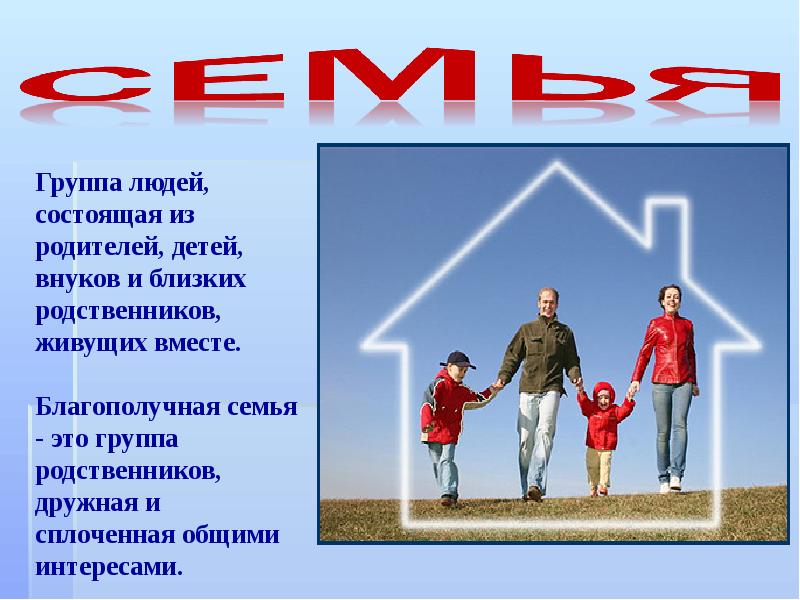 	Отдел образования, спорта и туризма администрации Советского района г. Гомеля приглашает к сотрудничеству ответственных и заботливых граждан, желающих и способных стать ПРИЕМНЫМИ РОДИТЕЛЯМИ, взяв на воспитание ребенка-сироту, ребенка, оставшегося без попечения родителей, временно находящегося в интернатном учреждении. Приемная семья – это профессиональная семейная забота. Передавая в приемную семью детей, отдел образования спорта и туризма администрации Советского района г. Гомеля нанимает вас на работу с полной или частичной занятостью по воспитанию несовершеннолетних, приемные родители получают заработную плату, также на содержание воспитанников выплачиваются ежемесячные денежные средства.Несовершеннолетние, оставшиеся без попечения родителей,  проживают в семье приемных родителей, осуществляющих заботу о подопечных. Психологическую помощь, поддержку, социально-педагогическое сопровождение в воспитании детей вы будете получать в социально-педагогическом центре, отделе образования спорта и туризма администрации Советского района г. Гомеля.	Приемная семья образуется на основании решения органа опеки и попечительства о создании приемной семьи, а также договора об условиях воспитания и содержания детей и трудового договора, заключаемых отделом образования местной администрации района по месту нахождения органа опеки и попечительства, принявшего решение о создании приемной семьи.В полной семье договор об условиях воспитания и содержания детей заключается с обоими супругами, а трудовой договор - с одним из них.Лица, заключившие договор об условиях воспитания и содержания детей, являются приемными родителями принятого на воспитание ребенка (детей).На воспитание в приемную семью передается от одного до четырех детей-сирот и детей, оставшихся без попечения родителей, с учетом детей, над которыми установлена опека (попечительство) одним из супругов.Кандидаты в приемные родители (совершеннолетние граждане Республики Беларусь, имеющие опыт воспитания детей) обращаются в отдел образования по месту своего жительства с заявлением о создании приемной семьи, предоставив пакет документов, указанных в пункте 4.6  перечня административных процедур, осуществляемых государственными органами и иными организациями по заявлениям граждан, утвержденного Указом Президента Республики Беларусь от 26 апреля . № 200 "Об административных процедурах, осуществляемых государственными органами и иными организациями по заявлениям граждан":- заявление;
- паспорт (и его копию) кандидата в приемные родители и супруга (при наличии);
- свидетельство о заключении брака – в случае, если кандидат в приемные родители состоит в браке;
- медицинские справки о состоянии здоровья кандидата в приемные родители, а также членов семьи кандидата в приемные родители;
- письменное согласие совершеннолетних членов семьи кандидата в приемные родители, проживающих совместно с ним, на передачу ребенка (детей);
- сведения о доходе за предшествующие передаче ребенка (детей) в приемную семью 12 месяцев;- справку с места работы о занимаемой должности и производственную характеристику.Лица, состоящие в браке, указывают в заявлении, кто из супругов ходатайствует о приеме на работу в должности приемного родителя.Дополнительную информацию о создании приемной семьи и перечне необходимых документов вы можете получить в отделе образования по месту жительства, который также организует ваше обучение (подготовку) с дальнейшим получением свидетельства приемного родителя.Отдел образования, спорта и туризма администрации Советского района г. Гомеля расположен по адресу:  г. Гомель, проспект Речицкий, дом 6, кабинет 503. Контактные телефоны: 40-66-65, 40-62-67.Будем рады сотрудничеству!